Arbeidsdokument for Idrettsrådet i Askøy 2024/2025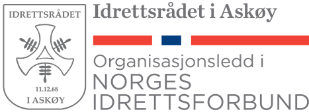 Overordnet strategiIdrettsrådet skal arbeide for best mulige forhold for idretten i kommunen, og skal være en arena for samarbeid mellom lagene og kommunen, og mellom lagene og idrettskretsen.Dette betyr at vi skal være tro mot avtalen vi har med Askøy kommune. Vi skal representere idretten likt, og være idrettens kanal inn mot kommunen. Dette krever at vi har gode møteplasser, gode samarbeidskanaler og god kjennskap til kommunens arbeid.Ovenfor idretten må vi skape enkle kanaler, møteplasser og åpenhet for at lagene som er tilknyttet IRA skal kunne bruke oss på best mulig måte.Overordnet mål Alle skal med, vi skal arbeide for at Askøy skal ha et bredt sportstilbud til sine innbyggere, arbeide med inkludering og motvirke at ungdom forsvinner fra idrettenEtablere Idrettsrådet i Askøy som en tydelig stemme i det politiske miljøet i Askøy kommune og skape gode samarbeid med kommunens administrasjon. Jobbe for å videreføre og for å forbedre de økonomiske rammene for Idretten på AskøyArbeidsmetoderAlle skal med – Vi skal arbeide med å ivareta tilbudet som er på Askøy I dag og legge til rette for at ny idrettsaktivitet kan etablere seg på Askøy. Vi ønsker å opprette flere arenaer i kommunen for lavterskeltilbud og gi barn og unge mulighet som ikke er aktiver større muligheter til å prøve ut og være en del av idretten. Vi vet at Ungdomsgruppene er vanskelig å holde i idretten av ulike grunner. Vi skal arbeide med å utvikle flere tilbud for denne gruppen og arbeide for å opprette et samarbeid med Askøy VGS for å få på plass en idrettslinje på AskøyEtablere god kontakt med kommunen er nøkkelen for å utfylle den rollen og det ansvaret som idrettsrådet har. Vi skal arbeide for å få på plass gode avtaler og samarbeid med både politikere og administrasjonen. Dette skal vi gjøre gjennom deltagelse, innspill og opprette gode møteplasser.Vi skal arbeide for at idretten på Askøy fortsetter å ha de økonomiske fordelene de har i dag og videreutvikle dette i tråd med føringene som ligger fra NIF. Dette er viktig for at idretten skal ha en trygghet og skal kunne opprettholde sitt tilbud men også på sikt for at det skal bli lettere å utvikle lavterskeltilbud og for at det skal bli lettere å få med barn og unge uansett foreldrenes økonomi.Desember 2022Prosjekt: Myrane Idrettshall og SvømmeanleggStrategi og ansvarVi som idrettsråd skal gjennom denne prosessen arbeide med å sikre interessene for dem som allerede er tilknyttet Askøyhallen, og i tillegg til dette være med på å skape en arena der idretten og frivilligheten kan ekspandere. Dette er for å ivareta idretten/frivilligheten og folkehelsen, og gi mulighet for en økt verdiskapning innen det frivillige. Det er også en potensiell leieinntekt for Myrane idrettshall og svømmeanlegg.Vi ønsker også å se på mulighetene for nye tilbud og eventuelt å få en ny idrettslinje til Askøy vgs. (Dette utarbeides i egen plan)Øyvind og Christian har ansvaret for framdrift og utforming. Evaluering mai/ november 23.MålGjennom å informere og samle kunnskap sikre at det blir valgt en løsning for størrelse og innhold i MIS som passer til det behovet brukere av MIS trenger (1 eller 2)Ta kontakt med politikere og hjelpe å få alle sider av prosjektet belyst fra idrettens standpunkt.Forsøke å skaffe mer midler inn i prosjektet for å sikre et godt tilbud for alle innbyggere på Askøy med spesielt fokus på barn og unge og sårbare grupper på øyen.Arbeidsmåter1 Aktiv bruk av pressen og media for å informere om prosjektet, framdrift og muligheter og hva dette kan gi våre innbyggere i kommunen når man bygger for framtiden.2 Ha kontakt med de klubbene som er tilknyttet den nye hallen og få dem til å fortelle hva de ulike alternativene vil kunne gi av muligheter og eventuelle stengsler.3 Sende inn søknad om pengestøtte. Her har vi lite å tape og mye å vinne og dette skal gjøres i tett samarbeid med kommunedirektøren.4 Etablere kontakt med fylket og diskutere hvordan vi kan få hjelp til å utarbeide et bedre tilbud til barn og unge på Askøy. Vi ønsker å få mulighet til å etablere en idrettslinje ved Askøy VGS. Dette skal gjøres i tett samarbeid med Oddvar Skråmestø (utarbeides til eget prosjekt med tidslinje).5 Direktekontakt og informasjonsarbeid mot Askøys politikere der vi inviterer oss inn i utvalg og gruppemøter for å fortelle om idrettens posisjon og ønsker for framtiden.Øyvind TumyrStyremedlem Idrettsrådet i AskøyDesember 2022Prosjekt: Idrettslinje ved Askøy VGSStrategi og ansvarVi som idrettsråd skal arbeide for å få en idrettslinje ved Askøy VGS i samarbeid med rektor ved Askøy VGS. Dette ser vi på som en kompetanseheving inn mot idretten på Askøy, og en mulighet for ungdommen på Askøy å kunne gå på en idrettslinje i sitt nærmiljø. Intensjonen er:Å skape et bedre samarbeid mellom Askøy vgs. og idretten på øyen. Å gi et bredere tilbud for skoleungdom på Askøy. Å skape et bedre kunnskap og kompetanse for idretten om og i ungdomsmiljøet på AskøyKristin, Øyvind og Christian har ansvaret for framdrift og utforming. Rektor på Askøy videregående skole har ansvar å informere og videreføre prosjektet om styret i IRA byttes ut. Evaluering årlig i MAI.MålÅ få etablert en idrettslinje ved Askøy VGS Tilstrebe en høyere utnytting av ny skole og idrettsanlegg.ArbeidsmåterProsjektet skal lage en intensjonsavtale mellom IRA og Askøy VGS for å sikre arbeidet på tvers av medlemmer i idrettsrådet og eventuelle endringer i personale i skolen.Vi må koble inn vestland idrettskrets, Arbeidet skal også foranktres på Askøy i idretten og politikken og arbeidet skal utarbeides i samarbeid med skolen. Dette arbeidet inkluderer å viderformidle ønsker og behov til Administrasjonen i fylkeskommunen. Vi må også få med oss politikerene i fylkeskommunen i dette arbeidet og ha en åpenhet rundt prosessen vi jobber med.Arbeidet må legges inn mot fylkeskommunens rammer og vi må tidlig i prosessen lage et innspill til «Skulebruksplanen». Kunnskapsinnhentingen og arbeidet som blir gjort i fylket dikterer at vi må starte dette arbeidet før april 2023. Idrettsrådet starter i februar 2023 med å utforme skriftlig et ønske til fylkeskommunen om etablering av en idrettslinje ved Askøy VGS. Dette skrivet blir samkjørt med rektor for å være forankret i skolen, og for å ha riktig kunnskap rundt prosessen.Vi tar sikte på at en idrettslinje er klar når Myrane idrettshall og svømmeanlegg står klar og dette er i forhold til gjeldene tidsramme være høsten 2026. Dette igjen at vi må være inne i dimmensjoneringssak høsten 2025, og starte arbeidet med dette våren 2025.Struktur og deltaljert tidslinje utarbeides i eget dokument. Kristin har ansvar for å sette opp og innkalle til møter, og samhandling mellom de ulike aktørene som Askøy VGS, fylkeskommunen, Vestland idrettskrets og kommunen. Kristin har ansvar for årlig evaluering i mai. Ansvaret kan deligeres.  Øyvind TumyrStyremedlem Idrettsrådet i AskøyProsjekt: informasjonsarbeid og oppfølging av idrettslagStrategi og ansvarVi som idrettsråd skal arbeide for at vi har en god dialog med idretten og har en god forståelse for hva de driver med så vi kan representere dem opp mot kommunen. Gjennom dette arbeidet skal vi få idretten til å vise seg fram og gi dem et verktøy for å lett dele sine arrangementer. Å drive idrettslag er noen ganger vanskelig og vi som idrettslag kan lage kjernedokumenter som gir idrettslagene en grov oversikt opp imot datoer og støtteordninger.Ansvar: Samlet styre    Evaluering: November 2023 / mai 2024MålÅ få idretten til å dele sine arrangementer og gjøre seg mer synlig i Askøy Å gi idretten den informasjonen de trenger for å kunne drive sin aktivitet etter de rammene som er forventetGi idretten lett tilgang på informasjon om støtteordninger fra kommunen og andre ArbeidsmåterÅrshjul / informasjonshefteVi ser at det kan være vanskelig å følge tidsfrister ig søknadsdatoer og ønsker defor å lage et verktøy for kommunens Idrettslag for hviklen datoer man skal forholde seg til Jevnlig kontakt med idrettenDet blir satt opp en egen plan for oppfølging av kontakt med idretten. I tillegg til dette tar hver ansvarlig kontakt med eventuelle lag om blir påvirket av saker idrettsrådet behandler.A24 som informasjonskanalDet fortsettes en avtale med Askøy 24 for å vise fram idretten på askøy og gi dem et ansikt for kommunens innbyggere og politikere.Få idretten inn på detskjer.noKommunen har allerede en kanal for å vise fram aktivitet for sine innbyggere og signaliserer at idretten ikke deltar på denne arenaen. Dette er en kanal for idretten å få ut sine arrangementer til Askøys innbyggereEtablere en nettsideVi etablerer en nettside under NIFs ordning for idrettsråd for å legge utt informasjon, referater og dokumenter. Det kan lenkes til denne siden fra sosiale medier men det er også viktig å ha en egen side siden vi ikke vet hvem som deltar og ikke på sosiale medier.StyretIdrettsrådet i AskøyProsjekt: Alle skal medStrategi og ansvarMangfold og inkludering. Å kunne gi alle mulighet til å drive med idrett er et ønske for Idrettsrådet i Askøy. Dette gjelder uansett kjønn, alder, nasjonalitet, fungsjonsutfordringer eller økonomi. Dette er en utfordring som må løses gjennom flere ulike tiltak og samarbeid mellom idretten, kommunen og Idrettsrådet.Ansvar: Elin Haug   Evaluering: November 23 / mai 2024MålAt alle skal få drive den idretten de ønskerSkape flere aktive møteplasser for barn og unge ArbeidsmåterGi bedre mulighet for deltagelse, og sikre at økonomi ikke blir en hindring for deltagelse. Vi skal se på skjulte kostnader i idretten, og bedre samarbeid med kommunene og støtteordninger for familier som trenger økonomisk støtte. På sikt skal vi  lage en analyse for hvordan betaingsfri idrett vil påvirke idretten på Askøy.Superlekene 2. september – fasilitere for funksjonsnedsettelse, gi idretten en mulighet og vise hvilken muligheter og støtteordninger som ligger for paraidrett.Vi skal arbeide for å finne gode samarbeid for barn og unge som ikke behersker språk godt nok til å delta, å finne gode løsninger mellom kommunen og en kulturkoordinator, frivilligheten, idretten og familiene. Møteplasser – Vi arbeider med å starte «RUFF» på alle ungdomskoler. Idretten og aktive møteplasser for barn og unge. Å legge til rette for ruskonkurrerende aktivitet på Askøy.Vi ønsker å jobbe for å få et mangfold av kjønn, kultur og alder inn i styrene i Askøys klubber og  i idrettsrådet.Elin HaugStyremedlem Idrettsrådet i AskøyProsjekt: FotballkontaktStrategi og ansvarIdrettsrådet skal være et bindeledd mellom fotballen og kommunen, men også et bindeledd mellom fotballlagene på øyen. Vi skal være et tydelig talerør som kan formidle og arbeide for fotballens interesser samlet, men også kunne formidle kommunens informasjon på en god måte.Ved å arbeide med å samle fotballen kan vi skape en arena der vi sammen kan bestemme hvordan vi skal arbeide sammen med kommunen. Dette kan hjelpe oss å skape en helhetstankegang som kan gi bedre gjennomslagskraft i saker som angår fotballen, og forhindre at man undergraver andres muligheter fordi man mangler informasjon.Ansvar: Jan Erik Mikkelsen   Evaluering: November 2023 / mai 2024MålSkape en felles platform for fotballagene på AskøySkape en demokratisk platform for informasjon og koordineringForbedre samarbeidet mellom fotballen, idrettsrådet og kommunenArbeidsmåterGjennom å dedikere et av medlemmene fra idrettsrådet til fotballen ønsker idrettsrådet å rydde i kommunikasjon mellom lagene og mellom fotballen og kommunen. Vi ser at det er viktig å samle  informasjon på en plass. Dette gjør det enklere for alle parter.Ved å skape faste møteplasser kan vi lage forutsigbare prosesser som vi kan bruke til å ta fatt i viktige saker for lagene på askøy.Det blir enklere for kommunen og videreformidle informasjon og det blir også lettere for fotballen å finne riktig informasjon siden kommunens repersentant er tilstede for Idrettsrådet på alle våre styremøter.Idrettsrådet skal skal arbeide for å ha god kommunikasjon med Hordaland fotballkrets og Vestland Idrettskrets på vegne av fotballen på Askøy_____________ Jan Erik MikkelsenStyremedlem Idrettsrådet i AskøyProsjekt: Sak 1 årsmøteFra AHK - IRA skal jobbe for å redusere pris på leie av idrettshall helt ned til ingen kostnad for idrettslagene. Vi Slik at idrettslagene kan bruke sine inntjente og søkte midler til å skape positive opplevelser, inkludering og trygghet for barn, unge og voksne som ønsker å drive med idrett. Vi foreslår at flere personer i idrettslagene skal ha mulighet til å bruke anleggene når anleggene ikke er formelt åpen.Tilsvar - Vi i Idrettsrådet ønsker å få ned kostnadene for idretten på Askøy. Planleggingen av arbeidet er startet og vi ønsker å fortsette denne prosessen som tidligere styrer i iRA har jobbet med. Det å lage en løsning som kan gjøre dette og som gjør at idretten blir billigere for deltagerne er en prioritet. Det er også viktig at det er en løsning som føles rettferdig for de lagene som idrettsrådet representerer. Det er store forskjeller i rammene for de ulike idrettene på Askøy.«Økonomi som barriere» er en prioritert sak fra NIF 1 og er en føring for arbeidet idrettsrådet skal gjøre. 4. juni i år kom det også en resolusjon på idrettstinget 2 som redegjør for økonomiske trender i samfunnet og at idretten trenger samarbeid med myndighetene for å finne avtaler som gir en stabilitet for idretten.Samtidig er det også viktig å ta med at mange av tiltakene NIF skisserer for å gi et bedre tilbud til barn og unge handler om hvilke tiltak vi i idretten kan gjøre for å holde kostnadene nede for de vi har som medlemmer. Det kan også argumenteres at vi i idretten også må vise at vi forvalter økonomien vår på en god måte, om vi skal rettferdiggjøre at vi skal ha mer midler fra andre.Angående treningstider - Å trene utenfor åpningstid - Dette er en sak vi tar med oss og forsøker å finne en løsning med AskøyhalleneStrategi og ansvarHistorikk – før Forum ble bygget var det ikke betaling for bruk av Askøyhallen. Når Forum ble bygget inngikk idretten en avtale med kommunen om å bidra med å betale leie for å støtte driften av hallen som kommunen bygget.  I dette tidsrommet ble det også en endring i vedlikehold av uteanlegg. Her var det idrettslagene som driftet banene og det var satt av midler i kommunebudsjettet som ble delt ut til lagene hvert år. Selskapet Askøyhallene KF overtok vedlikeholdet på banen omtrent når Forum ble bygget og det ble laget avtaler med kommunen som regulerte dette samarbeidet. I argumentasjonen når dette ble gjort kom det fram at det burde være en form for rettferdighet mellom idrett som drives inne og ute.I dag har vi husleiestøtte fra kommunen som dekker mye av den leien som lagene må betale.Dette er en delikat sak med tanke på hva idretten allerede har fått i 2023, og må navigeres forsiktig så vi ikke virker urimelig. Avtalene med Fotballen og drifitng av banene skal skrives på nytt. Det kan gi utgangsunkt for et forslag om husleie.Ansvar: Krisitn Evaluering: November 2023 / mai 2024MålArbeide med å redusere leie så langt det lar seg gjøreJobbe for å lage avtaler som føles rettferdig for alle idretter på AskøySamarbeide med Asjøyhallene for å gi bedre tilgang til hallene utenfor åpningstid.	ArbeidsmåterHer må det kartlegges hvilken handlingsrom som finnes for å redusere leiekosnadene i hallen i dag før vi legger en arbeidsmåte.Utarbeides av ansvarlige_____________ Kristin StølenStyrelederIdrettsrådet i AskøyProsjekt: Sak 2 Askøy FotballIdrettsrådet i Askøy skal jobbe for at Askøy kommune opprettholder sin økonomiske «forpliktelse» i tråd med etablert tredelings prinsipp, ved at tilskudd fra spillemidler utløser kommunal medvirkning på en tredjedel.Tilsvar - Idretten på Askøy har i mange år hatt en ordning der kommunen støtter bygging og rehabilitering av anlegg som mottar spillemidler. Dette har vært en lik tredeling som består av spillemidler, kommunens medvirkning og midler fra idretten. Denne ordningen har virket selv om det har vært et langt etterslep på når midlene fra kommunen har blitt betalt ut.Idrettsrådets målsetning har vært, og er, at idretten minst skal ha en like god ordning med kommunen som vi historisk har hatt. Så lagt har idrettsrådet arbeidet med dette gjennom samtaler med administrasjon og politikere i kommunen for å informere den positive virkningen støtten har gjort for idretten på Askøy, men også informere om mulige konsekvenser.Tillegg – I kommunestyre 15 juni ble det bestemt at kommunen skal gi økonomisk tilskudd til bygging og rehabilitering av ordinære idrettsanlegg som mottar spillemidler. Etterslepet av penger som kommunen skylder idretten betales ut i 2023. Kommunedirektøren skal fremme ny sak for ordningen som skal ivareta idrettens behov for forutsigbarhet og medvirkning og dekke minst 1 tredel av den totale invisteringen.Strategi og ansvarDet hentes inn kunnskap for å forberede hvordan man skal utforme en modell sammen med kommunen. Her skal vi ta kontakt med idrettsråd i Vestland og få støtte fra Idrettskretsen for å finne den informasjonen vi trenger. Ansvar: Jan Erik, Christian og Øyvind   Evaluering: November 2023 / mai 2024MålSikre at idretten fortsatt har kommunal medvirkningAt avtalen med kommunen blir bere enn den historisk sett har værtSikre god medvirkning fra idretten i siste delen av saken.ArbeidsmåterUtarbeides av ansvarlige_____________ Styremedlem Idrettsrådet i AskøyProsjekt: Sak 4 årsmøteStrategi og ansvarIRA har en del penger på konto som Kontrollutvalget ønsker bør komme idretten til gode. Styret stiller seg bak forslaget og ønsker å opprette et fond av oppsparte midler som idretten kan søke. Dette fondet vil være på inntil (kommentar 3) 200.000. Kommentar 1, Hvem og hva kan søkes. Svar: Klubber skal kunne søke og vi ønsker myndighet fra årsmøte å utforme noen kriterier for tildeling. Kommentar 2, Penger på idrettsrådets konto er øremerket til prosjekter og det må det være avklart at disse midlene må omprioriteres fra tildeler om de skal brukes.Kommentar 3, Bruke ordet inntil før summen som gjør at vi ikke låser penger som skal brukesKommentar 4, Er det til alle eller bare idrettslag knyttet IRA som kan søke. Her er det medlemmer av idrettsrådet som kan søke. Et forslag til søknadskriterier blir sendt ut på høring til klubbene, før det vedtas.   Oppdatering – i forkant av årsmøte og under årsmøte kom det fram at noen av disse midlene kan være låst til prosjekter fra tidligere idrettsråd. Her er det sjekket opp med Ansvar: Kristin   Evaluering: November 2023 / mai 2024MålOpprette et fond som idretten på askøy som er tilknyttet IRA kan søkeUtarbeide søknadskriterier og rapporteringskriterier sammen med idretten på AskøyArbeidsmåterDet sendes ut på høring til idretten et forslag på tildelingskriterier og rapporteringskriterier. Dette utarbeides sommer / høst 2023 _____________ Styremedlem Idrettsrådet i Askøy